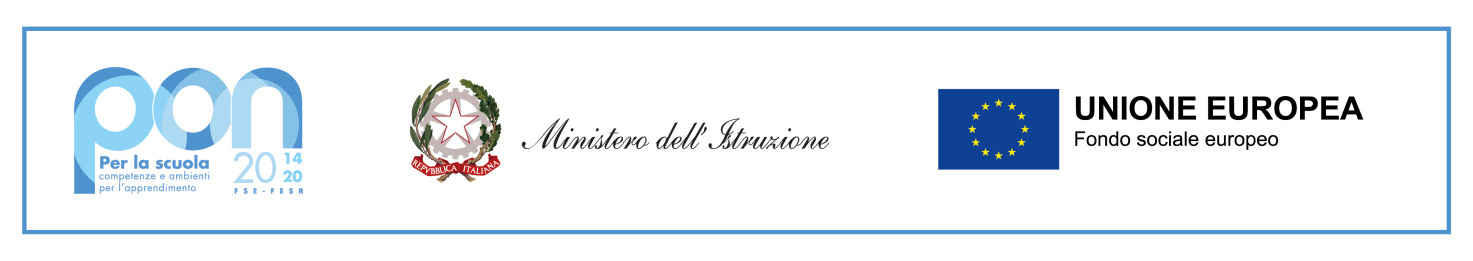 ALLEGATO BCANDIDATO _________________________________________________________Collaudatore “Laboratori green, sostenibili e innovativi per le scuole del secondo ciclo”.cod. prog. 13.1.4A-FESRPON-CA-2022-53 CUP: H59J21012770006Il/la candidato/a compila sotto la propria responsabilità, la seguente griglia di valutazione (il possesso di titoli ed esperienze deve essere esplicitamente dichiarato nel curriculum vitae allegato alla candidatura):Ai sensi degli artt. 46 e 47 del DPR n. 445/2000, consapevole che le dichiarazioni mendaci sono punite secondo il codice penale e le leggi vigenti in materia, secondo le disposizioni richiamate all’art. 76 del citato DPR, il/la sottoscritto/a dichiara che quanto sopra riportato corrisponde a verità.Salerno, ________________Firma del candidato_________________________GRIGLIA DI VALUTAZIONE ESPERTO COLLAUDATORE INTERNOGRIGLIA DI VALUTAZIONE ESPERTO COLLAUDATORE INTERNOGRIGLIA DI VALUTAZIONE ESPERTO COLLAUDATORE INTERNOGRIGLIA DI VALUTAZIONE ESPERTO COLLAUDATORE INTERNOGRIGLIA DI VALUTAZIONE ESPERTO COLLAUDATORE INTERNOGRIGLIA DI VALUTAZIONE ESPERTO COLLAUDATORE INTERNOn. riferimento del curriculumda compilare a cura del candidatoda compilare a cura del Dirigente Scol.TITOLI DI STUDIO E PROFESSIONALITITOLI DI STUDIO E PROFESSIONALITITOLI DI STUDIO E PROFESSIONALIA1. LAUREA ATTINENTE COME DA REQUISITO DI AMMISSIONE(vecchio ordinamento o magistrale)PUNTIA1. LAUREA ATTINENTE COME DA REQUISITO DI AMMISSIONE(vecchio ordinamento o magistrale)110 e lode20A1. LAUREA ATTINENTE COME DA REQUISITO DI AMMISSIONE(vecchio ordinamento o magistrale)100 - 11018A1. LAUREA ATTINENTE COME DA REQUISITO DI AMMISSIONE(vecchio ordinamento o magistrale)< 10015A2. LAUREA TRIENNALE ATTINENTE ALLA SELEZIONE COME DA REQUISITO DI AMMISSIONE(triennale, in alternativa al punto A1)10A3. DIPLOMA ATTINENTE ALLA SELEZIONE (in alternativa ai punti A1 e A2)5TITOLI CULTURALI SPECIFICITITOLI CULTURALI SPECIFICITITOLI CULTURALI SPECIFICIB1. CERTIFICAZIONE INFORMATICHE RICONOSCIUTE DAL MINISTEROMax 25 punti cad.B2. CERTIFICAZIONE DIDATTICHE RELATIVE ALLE METODOLOGIE INNOVATIVE Max 25 punti cad.B3. COMPETENZE LINGUISTICHE CERTIFICATE LIVELLO MINIMO B15 puntiESPERIENZE NELLO SPECIFICO SETTORE IN CUI SI CONCORREESPERIENZE NELLO SPECIFICO SETTORE IN CUI SI CONCORREESPERIENZE NELLO SPECIFICO SETTORE IN CUI SI CONCORREC1. ESPERIENZE DI DOCENZA (min. 20 ore) NEI PROGETTI FINANZIATI DAL FONDO SOCIALE EUROPEO (PON – POR) INERENTI AL SETTORE PER CUI SI CONCORREMax 5 3 punti cad.C2. PRECEDENTI INCARICHI DI COLLAUDATORE IN PROGETTI FINANZIATI DAL FONDO SOCIALE EUROPEO (FESR) Max 5 3 punti cad.C3. COMPETENZE SPECIFICHE DELL' ARGOMENTO (documentate attraverso esperienze lavorative professionali)Max 5 2 punti cad.C4. CONOSCENZE SPECIFICHE DELL' ARGOMENTO (documentate attraverso pubblicazioni)Max. 52 punti cad.C5. CONOSCENZE SPECIFICHE DELL' ARGOMENTO (documentate attraverso corsi seguiti di minimo 12 ore con rilascio attestato)Max. 51 punti cad.TOTALE                                                                  100 PUNTITOTALE                                                                  100 PUNTITOTALE                                                                  100 PUNTI